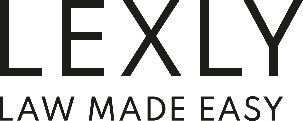 U N D E R R Ä T T E L S EOm framtidsfullmakts ikraftträdandeUndertecknad har utsetts som fullmaktshavare enligt framtidsfullmakt upprättad av [Namn], med personnummer [XXXXXXXX-XXXX]. I och med denna skrivelse önskar jag underrätta dig som närstående till [Namn], att jag bedömer att förutsättningarna för framtidsfullmaktens ikraftträdande är uppfyllda och att framtidsfullmakten härmed tas i bruk.Kopia av framtidsfullmakten biläggs denna underrättelse. Denna underrättelse har försänts med rekommenderat brev till dig för att erhålla kvitto om att du underrättats om framtidsfullmaktens ikraftträdande.Sida 1 av 1Ort och datumUnderskriftNamnförtydligandeE-postadressMobiltelefonnummer